15th_農商工連携マッチングフェア　実施要領○事業趣旨 山梨県商工会連合会と県内２３商工会は、山梨県並びに各支援機関等と連携し、中小・小規模事業者や農林漁業者等の持てる技術や商品の新たな販路開拓を支援するため「農商工連携マッチングフェア」を開催する。○本フェアの目的と特徴 １．山梨県の中小・小規模事業者や農林漁業者等が開発した商品等を一堂に集め、展示・紹介することで、商談等に結びつける。２．ビジネスパートナーとのマッチングを図り、新たな商品の開発や取り組みを促進する。３．会場内にバイヤー及びバイヤー経験者等による「個別商談コーナー」を設置し、自社商品を直接バイヤー等に売り込む機会を設ける。（１事業所・２０分程度の商談　要申込）４．農商工連携・地域資源活用・新連携・６次産業化など国等の施策の紹介や相談に対応するコーナーを設置し、農商工等連携・６次産業化などの活動を促進する。 ○日程：令和５年１１月８日（水）１３：００～１６：００（開会式 １２：３０～）○場所：甲府記念日ホテル　１階 グランドホール昇仙閣（山梨県甲府市湯村３丁目２－３０　TEL 055-253-8111）
○出展料：５,０００円／１ブース※ 電源の用意はありません。（ポータブル電源等の持込み可）※ カセットコンロの使用は可能です。○募集数：７０社（先着順、定数に達し次第締め切らせていただきます）○主催：山梨県商工会連合会・県内２３商工会○後援（予定）山梨県　関東経済産業局　関東農政局　中小企業基盤整備機構関東本部　全国商工会連合会やまなし産業支援機構　山梨県中小企業団体中央会　甲府商工会議所　富士吉田商工会議所山梨県信用保証協会　日本政策金融公庫甲府支店　商工組合中央金庫甲府支店山梨中央銀行　甲府信用金庫　山梨信用金庫　都留信用組合　山梨県民信用組合ＪＡバンク山梨　山梨県中小企業診断士協会　やまなし観光推進機構（順不同）○対象出展者：①農商工連携・地域資源活用・６次産業化事業取り組み企業　　②中小・小規模事業者③農林漁業者　　④大学等教育機関　　⑤各種支援機関○内容：□展示・商談：出展者が、出展ブースにて、商品の展示・試食・試飲の提供を行い、自社商品のＰＲ・商談を行います。□個別商談会：会場内にバイヤー及びバイヤー経験者による「個別商談会」コーナー（オンライン商談は別日程にて実施）を設置し、自社商品を直接バイヤー等に売り込む機会を設けます。○出展ブース概要（１）１ブースのサイズ［長テーブル１台（縦60㎝×横180㎝）］※ポスター・パネル等掲示用ボード等の用意はありません（２）白布（長テーブル１台用）（３）企業名掲示（主催者側で用意します）（４）熱源（カセットコンロ）は、試食提供など最低限のものに限ります（要事前申請）（５）旗など視界をさえぎる物の使用はできません○出展申込方法　　山梨県商工会連合会ホームページhttp://www.shokokai-yamanashi.or.jp/から出展申込書をダウンロードの上、各商工会を通してお申し込み下さい。但し甲府地区・富士吉田地区の事業者は、下記メールアドレス宛てに直接お申し込みください。　　　　　　　　　■申し込み先メールアドレス：matchingfair@shokokai-yamanashi.or.jp○出展申込締切　　令和５年８月１８日　(金)　 ※ 新型コロナウイルス感染症の影響を考慮し、国、県等の対応方針を遵守しつつ実施いたします。そ　 の影響の度合いによって内容が変更となることがあります。予めご承知おきください。＜昨年度の実施模様＞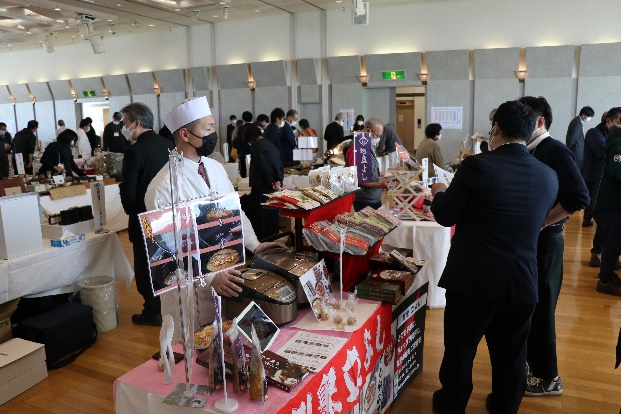 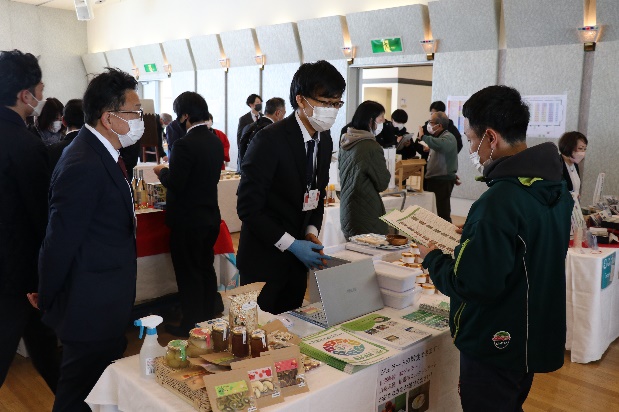 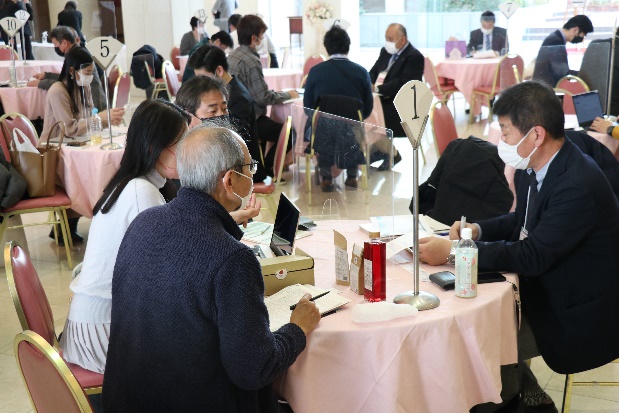 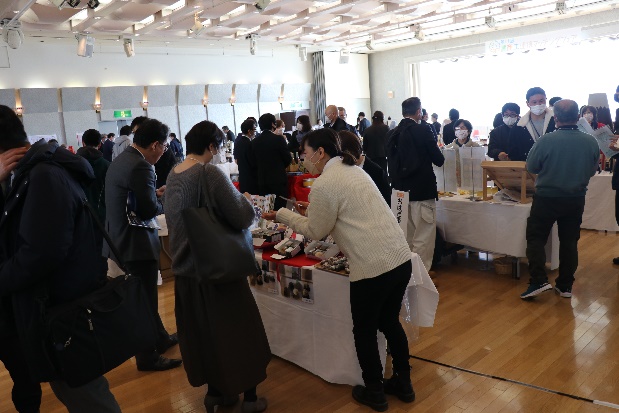 